Коммерческое предложение от 21.09.2019 г.Тентованный шторно-бортовой полуприцеп МАНАК-АВТО, 4 оси SAF, 16,5 м.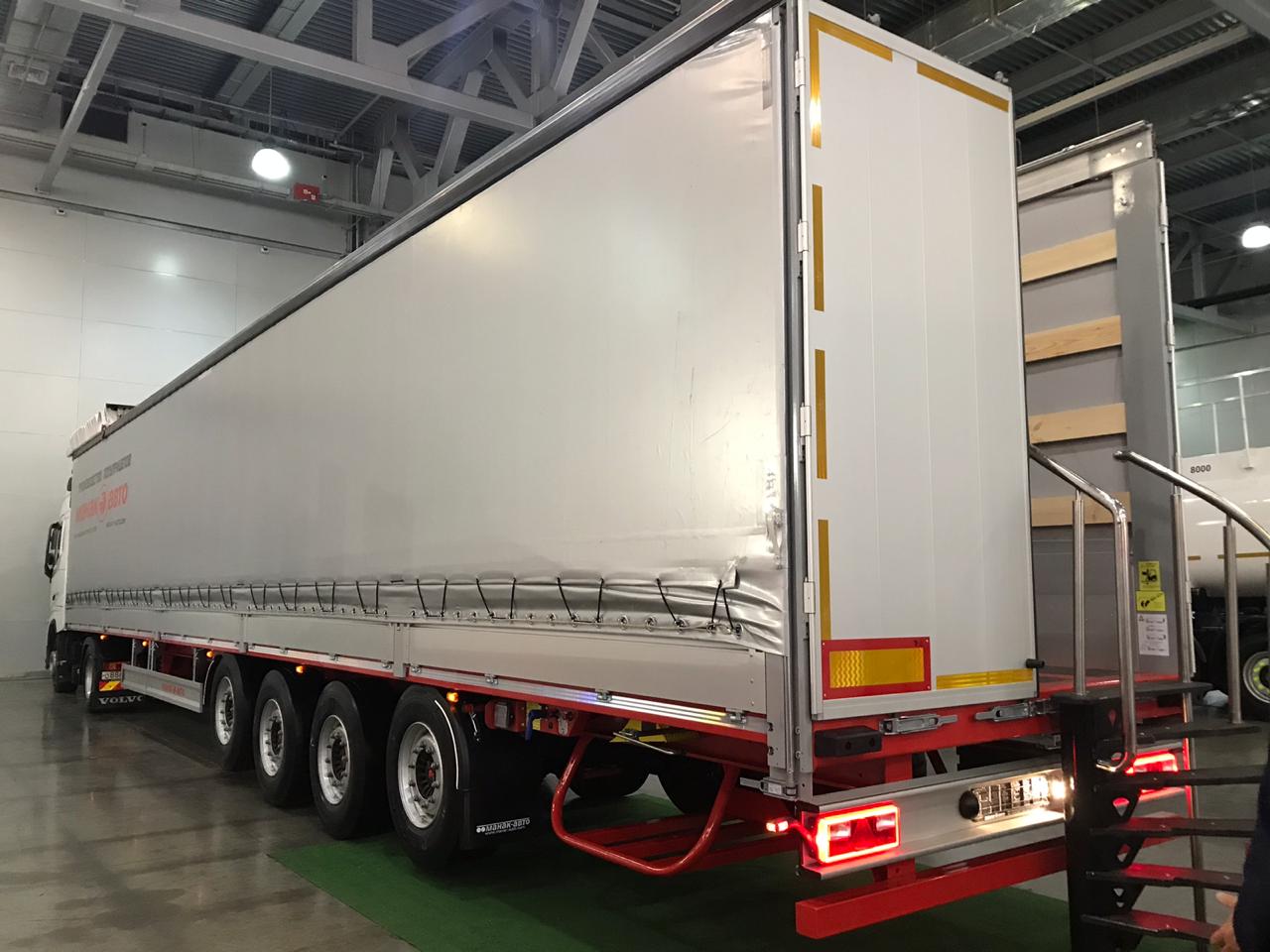 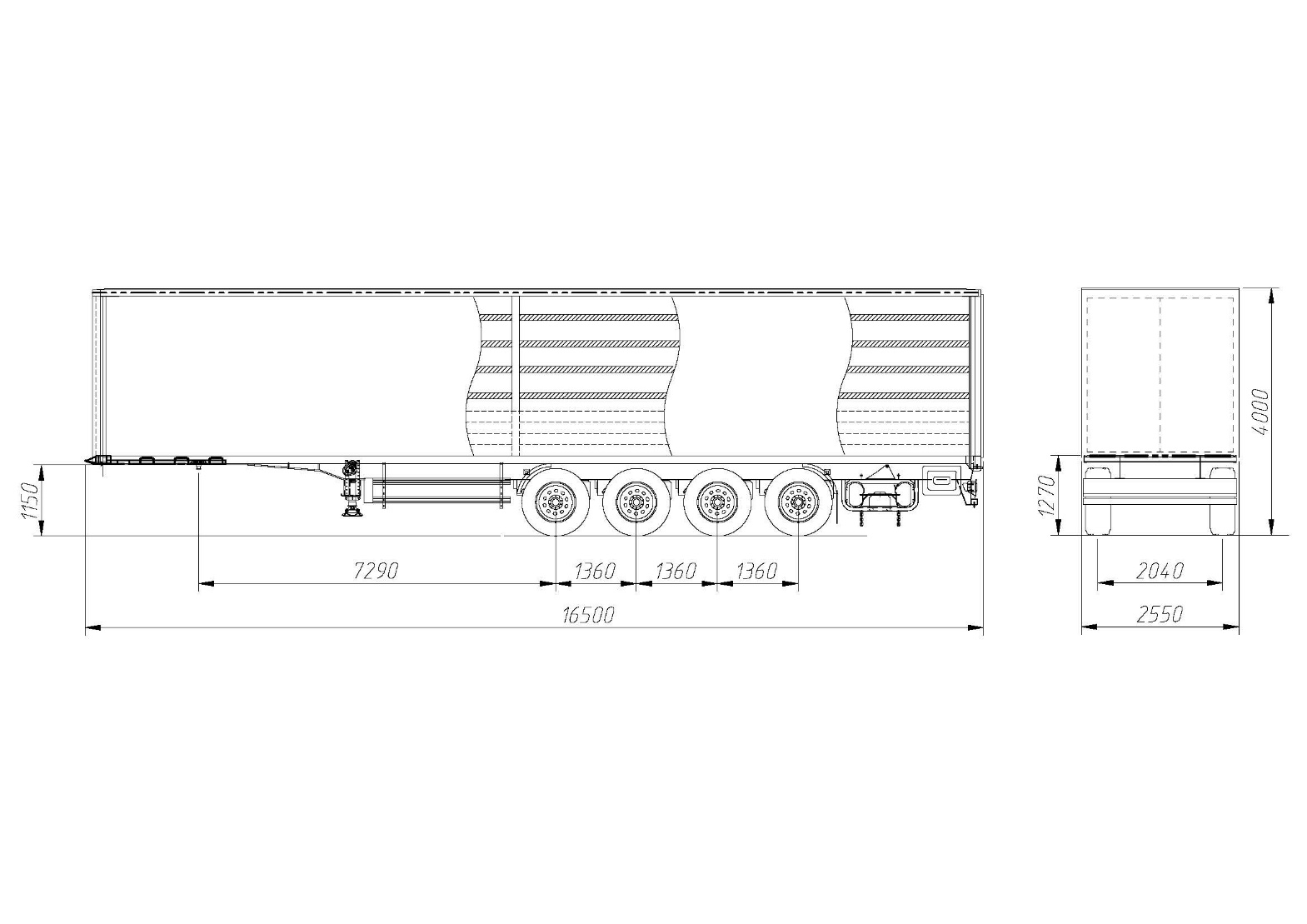 РАЗМЕРГабаритные размеры кузова, мм:- длина	16 500 - ширина 	2 550- высота	4 000Внутренние размеры кузова, мм:- длина - 	16 215;- ширина -	2 470;- высота загрузочного пространства задних ворот                                                                     	2 690;- высота загрузочного пространства сбоку	2 550;- высота погрузочного пространства до поперечины крыши	2 690;Внутренний объем, м3:	107;Высота седельно-сцепного устройства, мм	1 150 Высота погрузочная, мм	1 270 Колея, мм	2 040 Радиус габарита передней части полуприцепа, не более, мм:- при установке шкворня в первое гнездо -	1 630;- при установке шкворня во второе гнездо -	2 040;Расстояние от шкворня до ближайшей части опорного устройства, не менее, мм:- при установке шкворня в первое гнездо -		2 895;- при установке шкворня во второе гнездо -		2 330;	МАССАПолная масса полуприцепа, кг 	48 000Масса снаряженного полуприцепа, кг 	9 200 (±3%)Грузоподъемность, кг	38 800Распределение полной массы полуприцепа, кг:  - на седельно-сцепное устройство 								12 000 - на подвеску 											36 000ШАССИ- Увеличенная прочность лонжеронов рамы для эксплуатации полуприцепов в жестких дорожных условиях России, достигается путем применения стали повышенной прочности OVAКO и двухстороннего провара поясов. Два лонжерона двутаврового сечения, соединены между собой поперечными балками Z-образного и П-образного сечения и способны работать в температурном режиме от -40 °С до +70 °С. - Шкворень 2-х дюймовый в соответствии с Правилами ЕЭК ООН № 55 устанавливается в одном из двух положений согласно ISO 1726.- Опорное устройство SAF грузоподъемностью 24 т. с управлением справа.- 2 противооткатных упора (башмака).- Корзина для крепления 2-х запасных колес, включая 1 крепление запасного колеса.- Боковая противоподкатная защита выполненная по Правилам ЕЭК ООН № 73.- Пластиковые полукрылья перед первой и за задней осями, брызговик за задней осью.- Задние резиновые отбойники.- Заднее защитное устройство выполненное по правилам ЕЭК ООН № 58.01.
- 1 пластмассовый ящик для инструментов, устанавливается справа за осевым агрегатом.КОЛЕСА И ШИНЫ- Колесо Michelin в сборе 9 шт. (вкл. 1 запасное).- Шины размерностью 385/65 R22,5.ТОРМОЗНАЯ СИСТЕМА- Система ЕВS, 4S/2M, 4 датчика на средних осях.- Производитель – Haldex.- Модулятор EBS с электронной системой стабилизации транспортного средства.- Управление уровнем пола – ручной кран, включает 1 клапан для подъёма / опускания, Транспортное положение устанавливается автоматически.- Тормозные камеры мембранного типа.- Стояночная тормозная система полуавтоматического типа с пружинными энергоаккумуляторами на второй и третьей осях.- Две пневматические соединительные головки (питающая и управляющая).- Розетка АBS по ISO7638 (без соединительных кабелей с тягачом).ЭЛЕКТРООБОРУДОВАНИЕ с напряжением  в сети 24 вольта во взрывобезопасном исполнении- 2 передних габаритных фонаря белого цвета.- 10 габаритных боковых фонарей.- 2 фонаря освещения номерного знака.- 2 пятикамерных задних фонаря со светоотражателями.- 2 контурных задних фонаря в резиновых кожухах.- 2 семиполюсных разъема (без соединительных кабелей с тягачом).- 1 пятнадцатиполюсный разъем.
- Bpw Trailer MonitorОСЕВЫЕ АГРЕГАТЫ- 4 Оси SAF INTRADISC (Германия), с допустимой нагрузкой 9 000 кг на каждую.- Пневматическая подвеска. - Воздушные подушки диаметром 350- Дисковые тормоза.- 1-я и 4-я ось подъемные.НАДСТРОЙКА- Передний стальной портал с наборной стенкой из алюминиевых профилей.- 8 стальных средних стоек.- 2 задние стальные, съемные стойки (все стойки с четырьмя карманами под деревянные перекладины). - 4 ряда деревянных перекладин слева и справа.- 5 пар боковых бортов слева и справа высотой  из анодированного алюминия.- Алюминиевые ворота.- Сдвижная крыша из специального гибкого каркаса, сдвигается вперёд.- Тент ПВХ со светопропускающими полосами на крыше.- Крепежные кольца на стойках для перетяжки ремнями кузова по диагонали.ПОЛ- Z-образные и П-образные поперечные траверсы.- Ламинированная многослойная березовая фанера толщиной 27мм с рифленой поверхностью.- Возможность работы внутри кузова вилочного погрузчика с нагрузкой на ось до 4,6 т.- 36 колец для крепления груза грузоподъемностью 2 т, установленных в специально разработанном нестычном профиле боковой обвязки.ПОКРАСКА- Все стальные части перед покраской проходят дробеструйную обработку.- Для обработки и покраски рамы используются: антикоррозийный эпоксидный грунт, антигравийное покрытие, двухкомпонентная полиуретановая финишная эмаль с высокой степенью глянца.- Для обработки и покраски надстройки используются: высокоглянцевая двухкомпонентная акрил-полиуретановая грунт-эмаль.- Цвет шасси красный.- Диски колес серебристого цвета.ДОКУМЕНТЫ- Одобрение Типа ТС.ГАРАНТИЯ- 12 месяцев с момента продажи.Стоимость полуприцепа составляет: 3 170 000 рублей, вкл. НДС 20%.УСЛОВИЯ ПОСТАВКИ: в наличии на Москве. УСЛОВИЯ ОПЛАТЫ: предоплата 100%.УСЛОВИЯ ОТГРУЗКИ: в течение 5-ти банковских дней с момента оплаты.Срок действия коммерческого предложения до 30.09.2019 г.   Мы будем рады ответить на все возникшие вопросы и обсудить необходимые изменения в конструкции полуприцепа.Видео данного прицепа на Ютубе:https://www.youtube.com/watch?v=rNTjiPi1kLo&t=76shttps://www.youtube.com/watch?v=Tn9otEv9fOkФото данного прицепа скачать с сайта:https://www.maxcar54.ru/catalog/pritsepy-i-polupritsepy/tentovannye/polupritsep-shtorno-bortovoy-manac-auto-16-5-m-4-osnyy/
С уважением, Карнаков Вячеслав Владимирович
директор ООО "МаксКар"официальный дилер завода "МАНАК-АВТО"
8 (383) 233-32-53
8-913-752-39-768-913-477-09-39 (служебный)
стоянка - г. Новосибирск, ул. Кубовая, 60.
(карьер Мочище, ост. Объединение 4, автобаза "КатуньТранс")
maxcar54@mail.ruwww.maxcar54.ruhttps://www.youtube.com/channel/UCIiFI5uro5xB8fkw0N0pyRg/videos